الجمهورية الجزائرية الديمقراطية الشعبيةوزارة التربية الوطنيةمديرية التربية لولاية ........مقاطعة : ...........................ابتدائية : ...............................اسم ولقب الأستاذ: .............................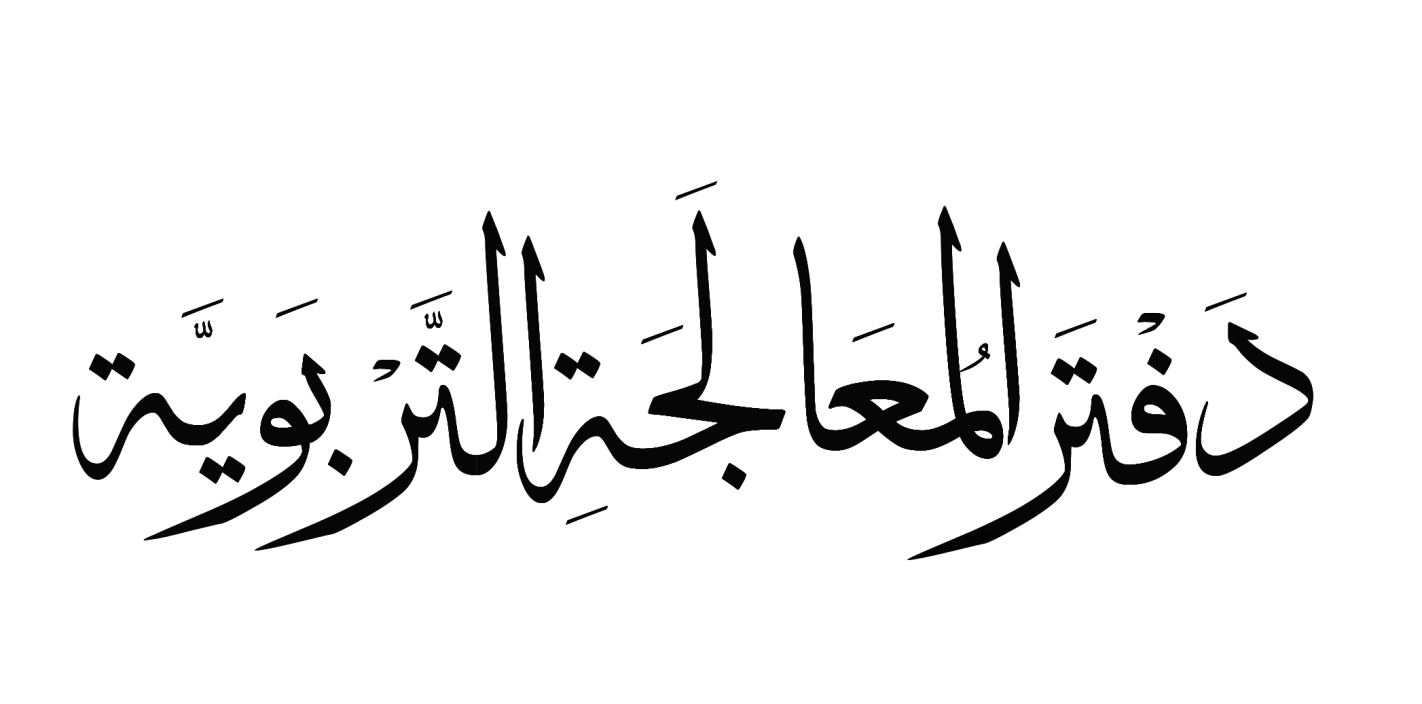 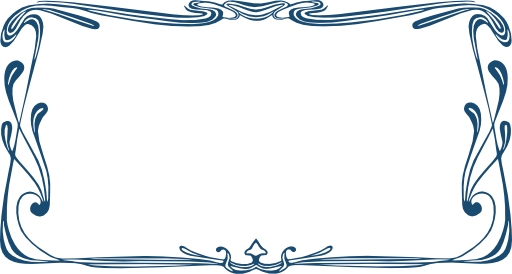 الفوج المسند : ..................الموسم الدراسي : 2019/2020تاريخ الحصة : ............................النشاط : معالجة .................................أسبوع رقم : .............الميدان المستهدف: .........................................................................الصعوبات المستهدفة  : .................................................................................................طريقة العمل :                فردي	   ثنائي		فوجي           جماعيالوسائل والسندات التعليمية المستعملة: ............................................................................الوضعيات التعلمية التعليمية المقترحة:الوضعية الأولى:.................................................................................................................................................................................................................................................................................الوضعية الثانية:..................................................................................................................................................................................................................................................................................القائمة الاسمية للمتعلمين :إمضاءالأستاذ :				تاريخ الحصة : ............................النشاط : معالجة .................................أسبوع رقم : .............الميدان المستهدف: .........................................................................الصعوبات المستهدفة  : .................................................................................................طريقة العمل :                فردي	   ثنائي		فوجي           جماعيالوسائل والسندات التعليمية المستعملة: ............................................................................الوضعيات التعلمية التعليمية المقترحة:الوضعية الأولى:.................................................................................................................................................................................................................................................................................الوضعية الثانية:..................................................................................................................................................................................................................................................................................القائمة الاسمية للمتعلمين :إمضاءالأستاذ :				تاريخ الحصة : ............................النشاط : معالجة .................................أسبوع رقم : .............الميدان المستهدف: .........................................................................الصعوبات المستهدفة  : .................................................................................................طريقة العمل :                فردي	   ثنائي		فوجي           جماعيالوسائل والسندات التعليمية المستعملة: ............................................................................الوضعيات التعلمية التعليمية المقترحة:الوضعية الأولى:.................................................................................................................................................................................................................................................................................الوضعية الثانية:..................................................................................................................................................................................................................................................................................القائمة الاسمية للمتعلمين :إمضاءالأستاذ :				تاريخ الحصة : ............................النشاط : معالجة .................................أسبوع رقم : .............الميدان المستهدف: .........................................................................الصعوبات المستهدفة  : .................................................................................................طريقة العمل :                فردي	   ثنائي		فوجي           جماعيالوسائل والسندات التعليمية المستعملة: ............................................................................الوضعيات التعلمية التعليمية المقترحة:الوضعية الأولى:.................................................................................................................................................................................................................................................................................الوضعية الثانية:..................................................................................................................................................................................................................................................................................القائمة الاسمية للمتعلمين :إمضاءالأستاذ :				تاريخ الحصة : ............................النشاط : معالجة .................................أسبوع رقم : .............الميدان المستهدف: .........................................................................الصعوبات المستهدفة  : .................................................................................................طريقة العمل :                فردي	   ثنائي		فوجي           جماعيالوسائل والسندات التعليمية المستعملة: ............................................................................الوضعيات التعلمية التعليمية المقترحة:الوضعية الأولى:.................................................................................................................................................................................................................................................................................الوضعية الثانية:..................................................................................................................................................................................................................................................................................القائمة الاسمية للمتعلمين :إمضاءالأستاذ :				تاريخ الحصة : ............................النشاط : معالجة .................................أسبوع رقم : .............الميدان المستهدف: .........................................................................الصعوبات المستهدفة  : .................................................................................................طريقة العمل :                فردي	   ثنائي		فوجي           جماعيالوسائل والسندات التعليمية المستعملة: ............................................................................الوضعيات التعلمية التعليمية المقترحة:الوضعية الأولى:.................................................................................................................................................................................................................................................................................الوضعية الثانية:..................................................................................................................................................................................................................................................................................القائمة الاسمية للمتعلمين :إمضاءالأستاذ :				تاريخ الحصة : ............................النشاط : معالجة .................................أسبوع رقم : .............الميدان المستهدف: .........................................................................الصعوبات المستهدفة  : .................................................................................................طريقة العمل :                فردي	   ثنائي		فوجي           جماعيالوسائل والسندات التعليمية المستعملة: ............................................................................الوضعيات التعلمية التعليمية المقترحة:الوضعية الأولى:.................................................................................................................................................................................................................................................................................الوضعية الثانية:..................................................................................................................................................................................................................................................................................القائمة الاسمية للمتعلمين :إمضاءالأستاذ :				تاريخ الحصة : ............................النشاط : معالجة .................................أسبوع رقم : .............الميدان المستهدف: .........................................................................الصعوبات المستهدفة  : .................................................................................................طريقة العمل :                فردي	   ثنائي		فوجي           جماعيالوسائل والسندات التعليمية المستعملة: ............................................................................الوضعيات التعلمية التعليمية المقترحة:الوضعية الأولى:.................................................................................................................................................................................................................................................................................الوضعية الثانية:..................................................................................................................................................................................................................................................................................القائمة الاسمية للمتعلمين :إمضاءالأستاذ :				تاريخ الحصة : ............................النشاط : معالجة .................................أسبوع رقم : .............الميدان المستهدف: .........................................................................الصعوبات المستهدفة  : .................................................................................................طريقة العمل :                فردي	   ثنائي		فوجي           جماعيالوسائل والسندات التعليمية المستعملة: ............................................................................الوضعيات التعلمية التعليمية المقترحة:الوضعية الأولى:.................................................................................................................................................................................................................................................................................الوضعية الثانية:..................................................................................................................................................................................................................................................................................القائمة الاسمية للمتعلمين :إمضاءالأستاذ :				تاريخ الحصة : ............................النشاط : معالجة .................................أسبوع رقم : .............الميدان المستهدف: .........................................................................الصعوبات المستهدفة  : .................................................................................................طريقة العمل :                فردي	   ثنائي		فوجي           جماعيالوسائل والسندات التعليمية المستعملة: ............................................................................الوضعيات التعلمية التعليمية المقترحة:الوضعية الأولى:.................................................................................................................................................................................................................................................................................الوضعية الثانية:..................................................................................................................................................................................................................................................................................القائمة الاسمية للمتعلمين :إمضاءالأستاذ :				تاريخ الحصة : ............................النشاط : معالجة .................................أسبوع رقم : .............الميدان المستهدف: .........................................................................الصعوبات المستهدفة  : .................................................................................................طريقة العمل :                فردي	   ثنائي		فوجي           جماعيالوسائل والسندات التعليمية المستعملة: ............................................................................الوضعيات التعلمية التعليمية المقترحة:الوضعية الأولى:.................................................................................................................................................................................................................................................................................الوضعية الثانية:..................................................................................................................................................................................................................................................................................القائمة الاسمية للمتعلمين :إمضاءالأستاذ :				تاريخ الحصة : ............................النشاط : معالجة .................................أسبوع رقم : .............الميدان المستهدف: .........................................................................الصعوبات المستهدفة  : .................................................................................................طريقة العمل :                فردي	   ثنائي		فوجي           جماعيالوسائل والسندات التعليمية المستعملة: ............................................................................الوضعيات التعلمية التعليمية المقترحة:الوضعية الأولى:.................................................................................................................................................................................................................................................................................الوضعية الثانية:..................................................................................................................................................................................................................................................................................القائمة الاسمية للمتعلمين :إمضاءالأستاذ :				تاريخ الحصة : ............................النشاط : معالجة .................................أسبوع رقم : .............الميدان المستهدف: .........................................................................الصعوبات المستهدفة  : .................................................................................................طريقة العمل :                فردي	   ثنائي		فوجي           جماعيالوسائل والسندات التعليمية المستعملة: ............................................................................الوضعيات التعلمية التعليمية المقترحة:الوضعية الأولى:.................................................................................................................................................................................................................................................................................الوضعية الثانية:..................................................................................................................................................................................................................................................................................القائمة الاسمية للمتعلمين :إمضاءالأستاذ :				تاريخ الحصة : ............................النشاط : معالجة .................................أسبوع رقم : .............الميدان المستهدف: .........................................................................الصعوبات المستهدفة  : .................................................................................................طريقة العمل :                فردي	   ثنائي		فوجي           جماعيالوسائل والسندات التعليمية المستعملة: ............................................................................الوضعيات التعلمية التعليمية المقترحة:الوضعية الأولى:.................................................................................................................................................................................................................................................................................الوضعية الثانية:..................................................................................................................................................................................................................................................................................القائمة الاسمية للمتعلمين :إمضاءالأستاذ :				تاريخ الحصة : ............................النشاط : معالجة .................................أسبوع رقم : .............الميدان المستهدف: .........................................................................الصعوبات المستهدفة  : .................................................................................................طريقة العمل :                فردي	   ثنائي		فوجي           جماعيالوسائل والسندات التعليمية المستعملة: ............................................................................الوضعيات التعلمية التعليمية المقترحة:الوضعية الأولى:.................................................................................................................................................................................................................................................................................الوضعية الثانية:..................................................................................................................................................................................................................................................................................القائمة الاسمية للمتعلمين :إمضاءالأستاذ :				تاريخ الحصة : ............................النشاط : معالجة .................................أسبوع رقم : .............الميدان المستهدف: .........................................................................الصعوبات المستهدفة  : .................................................................................................طريقة العمل :                فردي	   ثنائي		فوجي           جماعيالوسائل والسندات التعليمية المستعملة: ............................................................................الوضعيات التعلمية التعليمية المقترحة:الوضعية الأولى:.................................................................................................................................................................................................................................................................................الوضعية الثانية:..................................................................................................................................................................................................................................................................................القائمة الاسمية للمتعلمين :إمضاءالأستاذ :				تاريخ الحصة : ............................النشاط : معالجة .................................أسبوع رقم : .............الميدان المستهدف: .........................................................................الصعوبات المستهدفة  : .................................................................................................طريقة العمل :                فردي	   ثنائي		فوجي           جماعيالوسائل والسندات التعليمية المستعملة: ............................................................................الوضعيات التعلمية التعليمية المقترحة:الوضعية الأولى:.................................................................................................................................................................................................................................................................................الوضعية الثانية:..................................................................................................................................................................................................................................................................................القائمة الاسمية للمتعلمين :إمضاءالأستاذ :				تاريخ الحصة : ............................النشاط : معالجة .................................أسبوع رقم : .............الميدان المستهدف: .........................................................................الصعوبات المستهدفة  : .................................................................................................طريقة العمل :                فردي	   ثنائي		فوجي           جماعيالوسائل والسندات التعليمية المستعملة: ............................................................................الوضعيات التعلمية التعليمية المقترحة:الوضعية الأولى:.................................................................................................................................................................................................................................................................................الوضعية الثانية:..................................................................................................................................................................................................................................................................................القائمة الاسمية للمتعلمين :إمضاءالأستاذ :				تاريخ الحصة : ............................النشاط : معالجة .................................أسبوع رقم : .............الميدان المستهدف: .........................................................................الصعوبات المستهدفة  : .................................................................................................طريقة العمل :                فردي	   ثنائي		فوجي           جماعيالوسائل والسندات التعليمية المستعملة: ............................................................................الوضعيات التعلمية التعليمية المقترحة:الوضعية الأولى:.................................................................................................................................................................................................................................................................................الوضعية الثانية:..................................................................................................................................................................................................................................................................................القائمة الاسمية للمتعلمين :إمضاءالأستاذ :				تاريخ الحصة : ............................النشاط : معالجة .................................أسبوع رقم : .............الميدان المستهدف: .........................................................................الصعوبات المستهدفة  : .................................................................................................طريقة العمل :                فردي	   ثنائي		فوجي           جماعيالوسائل والسندات التعليمية المستعملة: ............................................................................الوضعيات التعلمية التعليمية المقترحة:الوضعية الأولى:.................................................................................................................................................................................................................................................................................الوضعية الثانية:..................................................................................................................................................................................................................................................................................القائمة الاسمية للمتعلمين :إمضاءالأستاذ :				تاريخ الحصة : ............................النشاط : معالجة .................................أسبوع رقم : .............الميدان المستهدف: .........................................................................الصعوبات المستهدفة  : .................................................................................................طريقة العمل :                فردي	   ثنائي		فوجي           جماعيالوسائل والسندات التعليمية المستعملة: ............................................................................الوضعيات التعلمية التعليمية المقترحة:الوضعية الأولى:.................................................................................................................................................................................................................................................................................الوضعية الثانية:..................................................................................................................................................................................................................................................................................القائمة الاسمية للمتعلمين :إمضاءالأستاذ :				تاريخ الحصة : ............................النشاط : معالجة .................................أسبوع رقم : .............الميدان المستهدف: .........................................................................الصعوبات المستهدفة  : .................................................................................................طريقة العمل :                فردي	   ثنائي		فوجي           جماعيالوسائل والسندات التعليمية المستعملة: ............................................................................الوضعيات التعلمية التعليمية المقترحة:الوضعية الأولى:.................................................................................................................................................................................................................................................................................الوضعية الثانية:..................................................................................................................................................................................................................................................................................القائمة الاسمية للمتعلمين :إمضاءالأستاذ :				تاريخ الحصة : ............................النشاط : معالجة .................................أسبوع رقم : .............الميدان المستهدف: .........................................................................الصعوبات المستهدفة  : .................................................................................................طريقة العمل :                فردي	   ثنائي		فوجي           جماعيالوسائل والسندات التعليمية المستعملة: ............................................................................الوضعيات التعلمية التعليمية المقترحة:الوضعية الأولى:.................................................................................................................................................................................................................................................................................الوضعية الثانية:..................................................................................................................................................................................................................................................................................القائمة الاسمية للمتعلمين :إمضاءالأستاذ :				تاريخ الحصة : ............................النشاط : معالجة .................................أسبوع رقم : .............الميدان المستهدف: .........................................................................الصعوبات المستهدفة  : .................................................................................................طريقة العمل :                فردي	   ثنائي		فوجي           جماعيالوسائل والسندات التعليمية المستعملة: ............................................................................الوضعيات التعلمية التعليمية المقترحة:الوضعية الأولى:.................................................................................................................................................................................................................................................................................الوضعية الثانية:..................................................................................................................................................................................................................................................................................القائمة الاسمية للمتعلمين :إمضاءالأستاذ :				الرقماللقب والاسمالتقويمالتقويمالتقويمالتقويمالرقماللقب والاسممكتسبقيد الاكتسابقيد الاكتسابغير مكتسب01........................................................02........................................................03........................................................04........................................................05........................................................06........................................................07........................................................08........................................................09........................................................10........................................................الرقماللقب والاسمالتقويمالتقويمالتقويمالتقويمالرقماللقب والاسممكتسبقيد الاكتسابقيد الاكتسابغير مكتسب01........................................................02........................................................03........................................................04........................................................05........................................................06........................................................07........................................................08........................................................09........................................................10........................................................الرقماللقب والاسمالتقويمالتقويمالتقويمالتقويمالرقماللقب والاسممكتسبقيد الاكتسابقيد الاكتسابغير مكتسب01........................................................02........................................................03........................................................04........................................................05........................................................06........................................................07........................................................08........................................................09........................................................10........................................................الرقماللقب والاسمالتقويمالتقويمالتقويمالتقويمالرقماللقب والاسممكتسبقيد الاكتسابقيد الاكتسابغير مكتسب01........................................................02........................................................03........................................................04........................................................05........................................................06........................................................07........................................................08........................................................09........................................................10........................................................الرقماللقب والاسمالتقويمالتقويمالتقويمالتقويمالرقماللقب والاسممكتسبقيد الاكتسابقيد الاكتسابغير مكتسب01........................................................02........................................................03........................................................04........................................................05........................................................06........................................................07........................................................08........................................................09........................................................10........................................................الرقماللقب والاسمالتقويمالتقويمالتقويمالتقويمالرقماللقب والاسممكتسبقيد الاكتسابقيد الاكتسابغير مكتسب01........................................................02........................................................03........................................................04........................................................05........................................................06........................................................07........................................................08........................................................09........................................................10........................................................الرقماللقب والاسمالتقويمالتقويمالتقويمالتقويمالرقماللقب والاسممكتسبقيد الاكتسابقيد الاكتسابغير مكتسب01........................................................02........................................................03........................................................04........................................................05........................................................06........................................................07........................................................08........................................................09........................................................10........................................................الرقماللقب والاسمالتقويمالتقويمالتقويمالتقويمالرقماللقب والاسممكتسبقيد الاكتسابقيد الاكتسابغير مكتسب01........................................................02........................................................03........................................................04........................................................05........................................................06........................................................07........................................................08........................................................09........................................................10........................................................الرقماللقب والاسمالتقويمالتقويمالتقويمالتقويمالرقماللقب والاسممكتسبقيد الاكتسابقيد الاكتسابغير مكتسب01........................................................02........................................................03........................................................04........................................................05........................................................06........................................................07........................................................08........................................................09........................................................10........................................................الرقماللقب والاسمالتقويمالتقويمالتقويمالتقويمالرقماللقب والاسممكتسبقيد الاكتسابقيد الاكتسابغير مكتسب01........................................................02........................................................03........................................................04........................................................05........................................................06........................................................07........................................................08........................................................09........................................................10........................................................الرقماللقب والاسمالتقويمالتقويمالتقويمالتقويمالرقماللقب والاسممكتسبقيد الاكتسابقيد الاكتسابغير مكتسب01........................................................02........................................................03........................................................04........................................................05........................................................06........................................................07........................................................08........................................................09........................................................10........................................................الرقماللقب والاسمالتقويمالتقويمالتقويمالتقويمالرقماللقب والاسممكتسبقيد الاكتسابقيد الاكتسابغير مكتسب01........................................................02........................................................03........................................................04........................................................05........................................................06........................................................07........................................................08........................................................09........................................................10........................................................الرقماللقب والاسمالتقويمالتقويمالتقويمالتقويمالرقماللقب والاسممكتسبقيد الاكتسابقيد الاكتسابغير مكتسب01........................................................02........................................................03........................................................04........................................................05........................................................06........................................................07........................................................08........................................................09........................................................10........................................................الرقماللقب والاسمالتقويمالتقويمالتقويمالتقويمالرقماللقب والاسممكتسبقيد الاكتسابقيد الاكتسابغير مكتسب01........................................................02........................................................03........................................................04........................................................05........................................................06........................................................07........................................................08........................................................09........................................................10........................................................الرقماللقب والاسمالتقويمالتقويمالتقويمالتقويمالرقماللقب والاسممكتسبقيد الاكتسابقيد الاكتسابغير مكتسب01........................................................02........................................................03........................................................04........................................................05........................................................06........................................................07........................................................08........................................................09........................................................10........................................................الرقماللقب والاسمالتقويمالتقويمالتقويمالتقويمالرقماللقب والاسممكتسبقيد الاكتسابقيد الاكتسابغير مكتسب01........................................................02........................................................03........................................................04........................................................05........................................................06........................................................07........................................................08........................................................09........................................................10........................................................الرقماللقب والاسمالتقويمالتقويمالتقويمالتقويمالرقماللقب والاسممكتسبقيد الاكتسابقيد الاكتسابغير مكتسب01........................................................02........................................................03........................................................04........................................................05........................................................06........................................................07........................................................08........................................................09........................................................10........................................................الرقماللقب والاسمالتقويمالتقويمالتقويمالتقويمالرقماللقب والاسممكتسبقيد الاكتسابقيد الاكتسابغير مكتسب01........................................................02........................................................03........................................................04........................................................05........................................................06........................................................07........................................................08........................................................09........................................................10........................................................الرقماللقب والاسمالتقويمالتقويمالتقويمالتقويمالرقماللقب والاسممكتسبقيد الاكتسابقيد الاكتسابغير مكتسب01........................................................02........................................................03........................................................04........................................................05........................................................06........................................................07........................................................08........................................................09........................................................10........................................................الرقماللقب والاسمالتقويمالتقويمالتقويمالتقويمالرقماللقب والاسممكتسبقيد الاكتسابقيد الاكتسابغير مكتسب01........................................................02........................................................03........................................................04........................................................05........................................................06........................................................07........................................................08........................................................09........................................................10........................................................الرقماللقب والاسمالتقويمالتقويمالتقويمالتقويمالرقماللقب والاسممكتسبقيد الاكتسابقيد الاكتسابغير مكتسب01........................................................02........................................................03........................................................04........................................................05........................................................06........................................................07........................................................08........................................................09........................................................10........................................................الرقماللقب والاسمالتقويمالتقويمالتقويمالتقويمالرقماللقب والاسممكتسبقيد الاكتسابقيد الاكتسابغير مكتسب01........................................................02........................................................03........................................................04........................................................05........................................................06........................................................07........................................................08........................................................09........................................................10........................................................الرقماللقب والاسمالتقويمالتقويمالتقويمالتقويمالرقماللقب والاسممكتسبقيد الاكتسابقيد الاكتسابغير مكتسب01........................................................02........................................................03........................................................04........................................................05........................................................06........................................................07........................................................08........................................................09........................................................10........................................................الرقماللقب والاسمالتقويمالتقويمالتقويمالتقويمالرقماللقب والاسممكتسبقيد الاكتسابقيد الاكتسابغير مكتسب01........................................................02........................................................03........................................................04........................................................05........................................................06........................................................07........................................................08........................................................09........................................................10........................................................